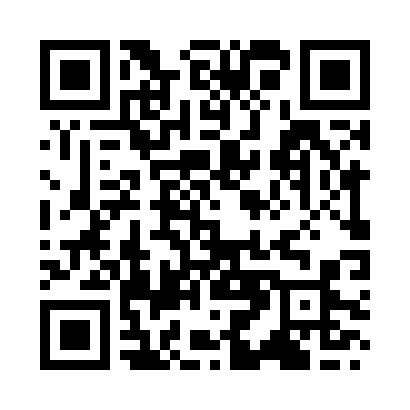 Prayer times for Kanipur, IndiaWed 1 May 2024 - Fri 31 May 2024High Latitude Method: One Seventh RulePrayer Calculation Method: University of Islamic SciencesAsar Calculation Method: HanafiPrayer times provided by https://www.salahtimes.comDateDayFajrSunriseDhuhrAsrMaghribIsha1Wed4:125:4112:285:167:158:442Thu4:115:4012:285:177:158:453Fri4:105:3912:285:177:168:454Sat4:105:3812:285:177:178:465Sun4:095:3812:275:187:188:466Mon4:085:3712:275:187:198:477Tue4:085:3612:275:187:198:478Wed4:075:3512:275:197:208:489Thu4:065:3412:275:197:218:4810Fri4:065:3312:275:207:228:4911Sat4:055:3212:275:207:228:5012Sun4:055:3112:275:207:238:5013Mon4:045:3112:275:217:248:5114Tue4:035:3012:275:217:258:5115Wed4:035:2912:275:227:258:5216Thu4:025:2812:275:227:268:5217Fri4:025:2812:275:227:278:5318Sat4:015:2712:275:237:288:5319Sun4:015:2612:275:237:288:5420Mon4:015:2612:275:237:298:5421Tue4:005:2512:275:247:308:5522Wed4:005:2512:275:247:318:5523Thu3:595:2412:285:257:318:5624Fri3:595:2412:285:257:328:5625Sat3:595:2312:285:257:338:5726Sun3:595:2312:285:267:338:5727Mon3:585:2212:285:267:348:5828Tue3:585:2212:285:267:358:5829Wed3:585:2212:285:277:358:5930Thu3:585:2112:285:277:368:5931Fri3:575:2112:295:277:369:00